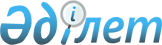 Еуразиялық экономикалық одақтың сыртқы экономикалық қызметінің Бірыңғай тауар номенклатурасына және Еуразиялық экономикалық одақтың Бірыңғай кедендік тарифіне пилотсыз ұшу аппараттарына арналған тауарлардың жекелеген түрлеріне қатысты өзгерістер енгізу туралыЕуразиялық экономикалық комиссия Алқасының 2015 жылғы 9 маусымдағы № 64 шешімі
            2014 жылғы 29 мамырдағы Еуразиялық экономикалық одақ туралы шарттың 42 және 45-баптарына сәйкес Еуразиялық экономикалық комиссия Алқасы шешті:
            1. Еуразиялық экономикалық одақтың сыртқы экономикалық қызметінің Бірыңғай тауар номенклатурасына және Еуразиялық экономикалық одақтың Бірыңғай кедендік тарифіне (Еуразиялық экономикалық комиссия Кеңесінің 2012 жылғы 16 шілдедегі № 54 шешіміне қосымша) мынадай өзгерістер енгізілсін:
            а)  № 1 қосымшаға сәйкес Еуразиялық экономикалық одақтың сыртқы экономикалық қызметінің Бірыңғай тауар номенклатурасынан кіші қосалқы позициялар алып тасталсын;
            б) № 2 қосымшаға сәйкес Еуразиялық экономикалық одақтың сыртқы экономикалық қызметінің Бірыңғай тауар номенклатурасына кіші қосалқы позициялар қосылсын; 
            в) № 3 қосымшаға сәйкес Еуразиялық экономикалық одақтың Бірыңғай кедендік тарифінің кедендік әкелу баждарының мөлшерлемелері белгіленсін;
            г) Еуразиялық экономикалық одақтың Бірыңғай кедендік тарифіне ескертулер мынадай мазмұндағы 50С ескертуімен толықтырылсын:
            "50С)Кедендік құнның 0 (нөл) %-ы мөлшеріндегі кедендікәкелу бажының мөлшерлемесі Еуразиялық экономикалық комиссия Алқасының 2015 жылғы 9 маусымдағы № 64 шешімі күшіне енген күннен бастап қоса алғанда 2016 жылғы 31 желтоқсанға дейінгі аралықта қолданылады.";
            д) 2015 жылғы 1 қыркүйектен бастап:
            Еуразиялық экономикалық одақтың Бірыңғай кедендік тарифінің кедендік әкелу баждарының мөлшерлемелері № 4 қосымшаға сәйкес белгіленсін; 
            Еуразиялық экономикалық одақтың Бірыңғай кедендік тарифіне ескертулер мынадай мазмұндағы 35С ескертуімен толықтырылсын:
            "35С) Кедендік құнның 0 (нөл) %-ы мөлшеріндегі кедендік әкелу бажының мөлшерлемесі 2015 жылғы 1 қыркүйектен бастап қоса алғанда 2016 жылғы 31 желтоқсанға дейінгі аралықта қолданылады.".
            2. Осы Шешім ресми жарияланған күнінен бастап күнтізбелік 10 күн өткен соң күшіне енеді. Еуразиялық экономикалық одақтың сыртқы экономикалық қызметінің
Бірыңғай тауар номенклатурасынан алып тасталатын
КІШІ ҚОСАЛҚЫ ПОЗИЦИЯЛАР
      8526 92 000 9      - - - өзгесі                                                        дана 
      9306 90 100 0      - - әскери мақсаттар үшін                                          -     Еуразиялық экономикалық одақтың сыртқы экономикалық қызметінің
Бірыңғай тауар номенклатурасына енгізілетін
КІШІ ҚОСАЛҚЫ ПОЗИЦИЯЛАР
      8526 92 000 2      - - - барлаушы-соққылаушы пилотсыз ұшу                     дана 
                                     аппараттарын басқару үшін14)
      8526 92 000 8      - - - өзгесі                                                        дана
      9306 90 100        - - әскери мақсаттар үшін:
      9306 90 100 1      - - - барлаушы-соққылаушы пилотсыз ұшу                       - 
                                     аппараттарына орнату үшін14)
      9306 90 100 9      - - - өзгелері                                                       -  Еуразиялық экономикалық одақтың Бірыңғай кедендік тарифінің
кедендік әкелу баждарының
МӨЛШЕРЛЕМЕЛЕРІ
      8526 92 000 2      - - - барлаушы-соққылаушы пилотсыз ұшу                6,750С) 
                               аппараттарын басқару үшін14)
      8526 92 000 8      - - - өзгесі                                                      6,7
      9306 90 100 1      - - - барлаушы-соққылаушы пилотсыз ұшу                 1850С)
                               аппараттарын орнату үшін14)
      9306 90 100 9      - - - өзгелері                                                   18  Еуразиялық экономикалық одақтың Бірыңғай кедендік тарифінің
кедендік әкелу баждарының
МӨЛШЕРЛЕМЕЛЕРІ
      8526 92 000 2     - - - барлаушы-соққылаушы пилотсыз ұшу                  535С) 
                                     аппараттарын басқару үшін14)
      8526 92 000 8     - - - өзгесі                                                       5
      9306 90 100 1     - - - барлаушы-соққылаушы пилотсыз ұшу                 1735С)
                              аппараттарын орнату үшін14)
      9306 90 100 9     - - - өзгелері                                                    17 
					© 2012. Қазақстан Республикасы Әділет министрлігінің «Қазақстан Республикасының Заңнама және құқықтық ақпарат институты» ШЖҚ РМК
				
      Еуразиялық экономикалық комиссияАлқасының Төрағасы

В. Христенко
Еуразиялық экономикалық комиссия Алқасының
2015 жылғы 9 маусымдағы № 64 шешіміне
№ 1 ҚОСЫМША
СЭҚ ТН коды 
Позицияның атауы
Толықт. өлш. бірл.Еуразиялық экономикалық комиссия Алқасының
2015 жылғы 9 маусымдағы № 64 шешіміне
№ 2 ҚОСЫМША
СЭҚ ТН коды 
Позицияның атауы
Толықт. өлш. бірл.Еуразиялық экономикалық комиссия Алқасының
2015 жылғы 9 маусымдағы № 64 шешіміне
№ 3 ҚОСЫМША
СЭҚ ТН коды 
Позицияның атауы
Кедендік әкелу бажының мөлшерлемесі (кедендік құнның пайыздарында не еврода, не АҚШ долларында)Еуразиялық экономикалық комиссия Алқасының
2015 жылғы 9 маусымдағы № 64 шешіміне
№ 4 ҚОСЫМША
СЭҚ ТН коды 
Позицияның атауы
Кедендік әкелу бажының мөлшерлемесі (кедендік құнның пайыздарында не еврода, не АҚШ долларында)